Ви знаходитесь тут: ГоловнаНавчаємо, виховуємо, розвиваємоМузична сторінка КонсультаціїНовини садочкуЯк нас знайтиСходинками успіхуЗавідувач ДНЗНавчально-виховний процесНайкращі вихованці – наші! Навчаємо, виховуємо, розвиваємоБезпечна сторінкаМетодична сторінкаПедагогічна сторінка Психологічна сторінкаЛогопедична сторінка Українська сторінкаІноземна сторінка Музична сторінка Пісні із нотамиКонсультаціїІсторія святСценаріїРозвагиВірші до святДидактичні ігри Я у світіБібліотекаТеатральна сторінкаЕстетична сторінка Хореографічна сторінкаМонтессорі сторінкаСпортивна сторінкаМедична сторінка Правова сторінка ПрезентаціїФотоальбом "Наші свята"Корисні посиланняКалендарФорма зворотнього зв'язкуКонсультація для вихователів та батьків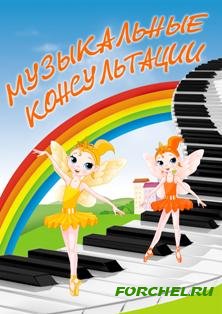 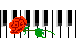 Вплив музики на психічну діяльність дитиниМузика володіє сильним психологічним впливом на людину. Вона впливає на стан нервової системи (заспокоює, розслаблює чи, навпаки, розбурхує, збуджує), викликає різні емоційні стани (від умиротворення), спокою та гармонії до неспокою, пригніченості або агресії).
У зв'язку з цим важливо звернути увагу на те, яку музику слухаєте ви і ваші діти.
Збуджуюча, гучна музика, що виражає агресивний настрій, позбавляє людину (і дорослого, і дитини) стану врівноваженості, спокою, а при певних умовах (наприклад, на рок-концертах) спонукає до руйнівних дій. Особливо протипоказана така музика гіперзбудливості, розгальмованих дітям зі слабким контролем, тому що вона підсилює прояви негативних властивостей у поведінці дитини.
Спокійна музика, що викликає відчуття радості, спокою, любові, здатна гармонізувати емоційний стан як великого, так і маленького слухача, а також розвивати концентрацію уваги.Музику можна використовувати перед сном, щоб допомогти з працею засинає дитині заспокоїтися і розслабитися. Коли дитина ляже в ліжко, увімкніть спокійну, тиху, мелодійну, м'яку музику і попросіть його закрити очі і уявити себе в лісі, на березі моря, в саду або в будь-якому іншому місці, яке викликає в нього позитивні емоції. Зверніть увагу дитини на те, як розслабляється і відпочиває кожна частина його тіла.
Ще з давніх часів люди помітили, що людський голос і звук взагалі володіють сильним впливом. Так, звук східного духового інструменту Панг вводить змію в стан, подібний гіпнозу. Вібрації людського голосу в одному випадку мають лікувальну дію (що здавна використовувалося народними цілителями), а в іншому - заподіює людині шкоди.
Мова людини є найсильнішим чинником впливу, як на оточуючих, так і на того, хто говорить. Наше внутрішнє стан, наші думки, ставлення до світу виявляються в зміст промови і в її інтонаційної забарвленням. А те, що ми говоримо і як це вимовляємо, у свою чергу відкладає відбиток на психологічному стані слухача, впливає на наші стосунки з ним. Наприклад, грубий, різкий голос дорослого може викликати у дитини сильний переляк і стан заціпеніння. Постійно роздратований, незадоволений голос говорить породжує у слухача відчуття, що його не люблять і не приймають як особистість. А відмова в чому-небудь, виголошений спокійним, м'яким, співчуваючим голосом допомагає дитині легше примиритися з незадоволеністю його бажання.Дитина та музикаМузика для дитини-світ радісних переживань.Щоб відкрити для неї двері у цей світ,треба розвивати у неї здібності і перш за все музичний слух і емоційний відгук.Інакше музика не виконає своєї виховної функції.Якщо дорослий як умога ближче зтискається зі світом дитинства.Якщо вони разом мріють фантазують, сміються і грають,то діти відчуваючи цю близкість дорослого,відкривають їм свої таємниці,почуття та емоції.Як це прекрасно-знайомити дітей з музикою.Діти дуже люблять слухати,Треба більше і більше співати дітям без музичного супроводу,щоб вони не тільки слухали.але й розуміли,про що ця пісня,вслухувались в звучання слів та словосполучень.
Музика,як і художнє слово чи картина, повинна стати для дітей способом вираження почутів,настрія,Ідей.Слухання музики розвиває інтерес до неї,любов,розширює кругозор,підвищує музичне сприйняття.Музика для слухання буває вокального і інструментального.Це можуть бути пісні виконані батьками,чи музичнітвори у грамзапису,ауді та відео записи.Для кращого запам”ятовування пісні,чи музичного твору,можна асоцціювати його з тим,що бачить дитина навкруг себе. Намалювати те, про що вона чула.Дуже гарно запам”ятовують діти пісні з мультфільмів, тому,що вони сприймають пісню образно, відносно того чи іншого героя.Батьки повинні вчити дитину любити пісню,насамперед народну пісню, тому що народна пісня має художньо-виховну цінність.Для розвитки ритмічного сприйняття треба користуватись музичними інструментами.Але в домашніх умовах це можуть бути такі предмети: ложки,палички, камінці,капронові пляшечки чи коробочки,яки наповнюють крупою,горохом,квасолею.І граючи на такому інструменті,дитина покращує виконання пісні,і одержує велике задоволення.
Для розвитку танцювальних навичок потрібно як умога більше розвивати у дитини потребу в рухах.Давати можливість розвивати танцювальну творчість, щоб дитина одержувала максимум задоволення.
Якщо музика визиватиме у вашої дитини позитивні емоції, вона сприйматиме навколишній світ гармонійно і оптимально.Музичне виховання дитини в сім′їУ дитини, котра частіше знайомиться з музикою, більш багатиші почуття, вони більше відповідають на почуття і переживання інших людей. Краще. Бистріше і повніше вбирають в себе все нове, як правило добре вчаться в школі.
Багато дітей дуже ємоційі.Вони відчувають велику потребу в художніх впечатленіях, в активній прояві своїх почутів.Ті ,хто зблизька наблюдає життя маленьких дітей,знає з яким натхненням вони співають,танцюють.
Інтерес до музики і музичні здібності виявляються у дітей по різному. Багато з них з великим інтересом слухають музику і співають, інші до музики нібито байдужі.Іноді вважають,що такі діти від природи не музичні, в них немає слуху і розвивати його безперспективно. Така точка зору невірна.У кожної дитини можливо розбудити інтерес і любов до музики, розвивати музичний слух та голос.Це підтверджує і життєва практика і наука.Привчати дітину до музики в домашніх умовах потрібно з самого раннього віку.Робити це потрібно різними способами:співати дитині пісні,привчати слухати платівки,музичні записи,дитячі музичні радіо та телепередачі.Якщо є можливість водити дитину на концерти.Треба дотримуватись того,щоб діти не просто раділи музиці,а вчилися переживати закладенні в цю музику почуття.Треба розмовляти з дитиною, питати в неї:
-яка це музика,весела чи сумна, спокійна чи навпаки зхвильованна,про така музика може розповісти?Що під неї хочеться робити?
Іноді не називая твір, пропонувати дитині назвати його.Такі питання викликають інтерес дітей до слухання і розвиває їх творчі здібності.
Розвитку вміння ємоційно переживати музику допомогає також читання казок,оповідань,тому що переданний словесно сюжет і переживання героїв дітям більш доступний.
Діти дуже люблять повторно слухать музику,яка їм сподобалась.Іноді можно загадати загадки:співати мелодію без слів і запитати яка це пісня.Таким чином потрошку непомітно дитина привчається до музики.Внаслідок такої роботи батьки зрозуміють, те що діте без слуху немає.Є діти у яких ще невиявляються музичні здібності і треба допомогти їм розвиватися:більше співати,слухати музику,танцювати.Треба створити в сім”ї атмосферу любові до музики,якумого схвалювати потребу дитини проявити себе в музиці.Треба пам”ятати,що це приносить дитині радість і робить її добрішою.Вплив музики на розвиток особистості дошкільниківРеформа системи освіти, яка стосується і дошкільників, висуває розвиток творчості дитини, як одну із пріорийетних задач. Без її вирішення неможливо виконати головні завдання дошкільної освіти,розроблену у „Базовому компоненті дошкільної освіти в Україні”: формування базиса особистої культури дитини через відкриття її світогляду у цілому і різнобічному.
Дитина не повинна пасивно спостерігати оточуючий світ, вживати готову їнформацію і копіювати її.Саме від творчих людей залежить розвиток суспільства.Перші творчі здібності особистості проявляються в дошкільному віці. Перед вихователем стоїть задача знайти шляхи своєчасного прояву у кожної дитини інтересів, природних задатків, здібностей і створити оптимальні умови для їх розвитку. І визначати конкретні сфери творчого потенціалу.
Як відомо,музика-вид мистецтва, який суттєво впливає на становлення особистості. Вона збагачує почуття дитини, сприяє оволодінням вмінням відчувати ритм, і мелодію твору, формує здібності адекватно реагувати на них своїм голосом і рухами, розвиває інтерес до різних музичних інструментів і бажання на них грати.
Головне в музичному розвитку дошкільнят-повести дитину в різнобарвний світ музики, навчити дитину жити „нею”. Задача педагога полягає в тому, щоб дитина робила це не тому, що так треба, а щоб дитина сказала:” Я буду робити це тому, що хочу, тому, що це мені інтересно.”Допомогти дитині відчути красоту і силу впливу музики- це задача важна. Спробувати частково вирішити цю задачу є „Програма художньо-естетичного розвитку й виховання дошкільників”.Головне у цій програмі-розвиток чуттєво-емоційної сфери дитини у взаємозв׳язку з морально-інтелектуальним.
Музичне виховання- частина естетичного виховання дитини.Естетичне виховання проходить через ознайомлення дітей з різними видами мистецьтва (музика ,образотворче мистецьтво, театр, хореографія, література, фольклор). Музика розвиває музичну культуру і формує позитивні якості особистості. Музика в більшій ступені, ніж інший вид мистецьтва доступний дитині.
Під час слухання музики розвивається таке поняття, як емоційно образний зміст музики. Тобто діти знаходять зв׳язок між засобами музичної виразності і змістом музики. Розвивая виконавскі навички дітей ми співаємо без супроводу. 
Відомо, що пісена творчість направлена на розвиток тих чи інших музичних здібностей. І коли вже діти мають певний досвід музичної імітації, вони можуть виконувати ,наприклад музично-пісенну пластичну гру „Зайчик.”,”Зайчик-побігайчик”, „Вовчик”, „Кішка та собачка.”і т.д.В музично-дидактичних іграх діти проспівують слова привітання з певною інтонацією та емоцією вибирають потрібний темп і ритм.
Ефективними видами занять, які дозволяють дитині розкритися повніше і яскравіше як особистості, являються розвивальні, домінуючи, комплексні, тематичні заняття.
Розвиток особистості дитини, сприяють дитячі музичні свята.Основою свята це є гра, веселе дійство,де є свободна музична діяльність.Викликаючи емоції радості, свята закріплюють знання дітей про оточуючий світ, розвивають мову дитини, творчу ініціативу та естетичний вкус. 
Підводячи підсумок скажу, що музика займає особливе місце у вихованні дошкільників. Головний принцип-це оптимальне співвідношення навчання та творчості.Музика в житі малюкаМузика, як вид мистецтва повинна увийти в життя дитини як умога ранише.
І батьки мають право запитати: невже не рано? На це питання можна відповисти так: ні не рано, а може трішечки пізно. Вчитилями доказано, що ще до народження дитина сприймае не тільки голос матері, але і деякі звітки ззовні. Це говорить про те, що музика, музичне мистецтво ближче дитинці, ніж інші види мистецтва, томущо слуховий аналізатор дитини починає формутися одним із перших. Для дітей ранього віку інтонаційна виразність музики, близька до інотонації голоса людини і має велике значення. Вона благодійно діє на настрій дитини, визиває перш за все почуття задоволенням. Постійні позитивні реакції на музику впливають на формування емоційної свери дитини. Музичне сприйняття музики дитиного підвищує більшість процесів формування його організму та психики. Різноманітні рухові реакціїмалюка які визивають музичні звуки, говорять про прямий зв׳язок музики з фізичним розвитком людини. Музичні здібності у дитини можуть виявляться дуже рано, а їх відсутність не можна вважати дійсним. Тількі ваша турбота про прилучення дитини до музики зможуть закластив дитині „ядро” музичності. Для цього наберіться терпіння. На першому етапі вам потрібно 3-5 хвилин.Нагадую про те, що ваша задача вчити дитину уважно слухати музику, розвивати у неї співучі навички і вміння рітмічно рухатись під музику. Але більшість батьків такої освіти не мають, да і не обов׳язково. Достатньо вміти чисто співати, правило інтонувати музичні мелодії, виразно виконувати танцювальні вправи. Не обов׳язково повторювати репертуар, з яким дитину ознайолюють в дитячому садку. В більшості діти не можуть відтворити ці музичні твори. І тому на домашніх муз - заняттях ви маєте можливість знайомити дітей з тими музичними творами, які відоиі вам, але вони повині бути зрозумілими дітям. Дитина емотійнеше сприймає і голос і рухи батьків, і з задоволенням повторює їх. Якщо в заняті з дитиною ви будете використовувати і музичні інструменти (якщо вони є, це можуть бути бубон, барабан, трикутник)це збагатить уяву дитини про звукову паніту музики. Всі батьки мріють розпізнати в своїй дитині хоча б маленький росточок майбутньої талановитої особи. Крім того, ви, мабудь, хотіли б бачити свою дитину доброю, чуййного, яка розумиє і цінує красу оточеного світу. Ці прикрасні людські почуття можуть бути виховані мистецтвом, якщо почати з самого ранього дитинства.Українська народна пісня - частина народної медициниУкраїнська народна пісня є унікальним явищем у світовій культурі. Вона вражає розмаїттям жанрів, стилів, глибиною змісту, незбагненною й незрівняною за своєю красою й простотою поезії.
Бо ж недарма народна пісня творилася протягом тисячоліть, а, отже, пройшла такий відбір. Якого не знав жоден музичний жанр.
Чим уважніша людина до народної пісні, тим легше вона відрізняє зерно від сміття, тим багатша її пожива від цілющої сили справжньої пісні.
В чому ж терапевтична дія пісні? Це так званий спеціалізований жанр, у якому майже нічого, іншого, крім емоцій немає. Ще вагітною, майбутня мама вивчає колискові, які незабаром співатиме дитині. Під часу співів і на матір, і на дитину накочуються цілющі хвилі…Наші предки підсвідомо відчували, що ї колискова пісня має лікувальну ( психотерапевтичну дію).Через незбагненно прості й мудрі, теплі гойдання колискового ритму й маминої інтонації передаються дитині душевна рівновага, любов і довір’я до всього живого, один до одного .Нажаль дійсність не завжди прекрасна. Та в душі дитини вже сформувався перший захисний редут - в пам’яті дитини залишається інформація про те, що в житті більше доброго, ніж поганого. Достеменно відомо, що діти, які не знали, не чули, не сприймали у своєму ранньому дитинстві ні колискових, ні повчальних забавлянок чи пестушок, ні приповідок, зростають черствими до людської біди і горя, жорстокими до людей і тварин, загальмованими до навчання і сприйняття оточуючого. Не соромтесь плакати, слухаючи гарну пісню. Дайте волю сльозам. Це ваше очищення. Пісня лікує вашу думку – це відома імперично знайдена істина.Лікувальна функція української народної пісні є очевидною і на фізіологічному рівні. Людина свідомо чи несвідомо знаходила найздоровіший, найефективніший спосіб дихання. Недарма дихальні вправи були особливим об’єктом уваги найдавніших лікарів, жреців, воїнів, філософів. Швидкий вдих і повільний видих в узагальненому розумінні це й є пісня. Але незрівнянно глибшою й важливішою функція української народної пісні є на рівні психологічному.Пісня непомітно й завжди несподівано допомагає стати віч –на –віч із своєю бідою, душевною травмою.Бо людині властиво ховатись від власних психічних травм, не визнавати та не помічати їх – це надто болісно. Тому важко лікувати психічні хвороби.
Через емоційний канал пісня розкриває людині суть її душевної травми, акцентуючи на добрі, красі.Реакцією на розуміння будуть сльози.
В нашому сучасному стрімкому житті тепер майже не чути в домівках колисанок наших бабусь.На жаль, зникають українські народні пісні перлини –приповідки, забавлянки, віршовані смішинки, гумористичні небилиці.А чи варто нехтувати народним досвідом?Пісню - в життя групиПісня повинна звучати не тільки на музичних заняттях, а й під час ігор, на прогулянках, входити в дитяче життя. Це стає можливим, якщо вихователь любить пісні, співає разом із дітьми.
Вихователь повинен знати яке значення має спів для дитини, які пісні потрібні для певної вікової групи, сам правильно й виразно співати дитячі пісні.
Виразність, м’якість, наспівність звучання мелодії – важливі вокальні навички. Легше співати ті пісні, в тексті яких зустрічається більше голосних звуків. Тому перевагу потрібно надавати народним пісням.
Якщо діти співають неправильно, вихователь повинен вказати на помилку, самому заспівати цей фрагмент. Потім запропонувати одній дитині заспівати пісню , на останок - вся група повторює твір.
Вибір пісні краще робити разом з музичним керівником. Буває таке, що одну й ту ж пісню діти сприймають по- різному. Це залежить від складу дітей ( хлопчики й двічата), їх музичної підготовленості, інтересів.Крім правильного виконання мелодії дітьми, вихователь повинен слідкувати за чіткою вимовою слів, закінчень. Показ вихователя допомагає дітям уникнути неправильної вимови слів. Якщо вихователь помітив помилки, необхідно зразу ж їх виправити.
Виразно виконати пісню допоможе музичний керівник. Він акцентує увагу вихователя на те, які відтінки зробити в пісні згідно художнього образу, які слова виділити, де співати швидше, де повільніше, а де потрібно брати дихання.
Виховуючи у дітей любов до пісні, необхідно розвивати бережливе ставлення до неї, не дозволяти співати крикливо , не доспівуючи текст, як під час самостійної музичної діяльності, та к і в іграх, на прогулянках. Якщо спів переходить в пусту забаву, необхідно зупинити дітей, зробити зауваження й надати приклад правильного співу. Тоді діти ніколи не будуть байдужими до пісні.
Інтерес вихователя до музики виховує дітей, його щирість у почуттях, узгодженість дій з музичним керівником – основні умови, які дають позитивні результати . Пісня « живе » в дитячому садочку, в кожній групі.Музика - це "вітаміни" для дітейБЛАГОДІЙНІ ЗВУКИ ФОРМУЮТЬ МІЦНЕ ФІЗИЧНЕ ЗДОРОВ'Я ТА РОЗВИВАЮТЬ ЗДІБНОСТІ МАЛЮКІВ 
Медики стверджують, що багато сучасних хвороб у дітей пов'язані з нестачею в їхньому житті добротворних звуків. Вони потрібні для гармонійного повноцінного фізичного та інтелектуального розвитку і в утробі матері, і після народження. 
Дзюркіт струмка, шелест листя, щебетання птахів, сюркотіння цвіркуна і багато-багато інших звуків, серед яких людина жила впродовж тисячоліть, сьогодні змінилися ревищем реактивних літаків, гуркотінням автомобілів, побутової техніки тощо. А замість ніжного співу матері дитина чує постріли, лайливі слова, зойки жаху з телевізійних трилерів.Батьки рідко надають значення таким "дрібницям". Проте благозвучні звуки природи та музики мають величезний вплив на організм на фізіологічному рівні. Доведено, що музика може заспокоювати нервову систему чи збуджувати, прискорювати роботу серця та дихання чи уповільнювати, підвищувати артеріальний тиск чи нормалізувати, спазмувати м'язи чи розслаблювати, підвищувати рівень ендорфіну (речовина, яка виробляється в мозку і сприяє підвищенню життєвого тонусу людини, усуненню больового синдрому тощо), регулювати температуру тіла, активізувати імунітет, стимулювати вироблення гормонів, що блокують стрес.Музика в повсякденному житті дітейМузика – могутній засіб всебічного розвитку дитини, формування її духовного світу. Вона розширює її кругозір, знайомить з різноманітними явищами, збагачує почуттями, викликає радісні переживання, сприяє вихованню правильного ставлення до навколишнього світу. Залучення до музики активізує сприймання, мислення та мову, виховує високий естетичний смак, розвиває музичні здібності, уяву, творчу ініціативу, всебічно впливає на її розвиток.
Ввести дитину в чарівний світ музики, розвиваючи її музичні і творчі здібності покликані музичні керівники дошкільних закладів. Але важливо не тільки на музичних заняттях, а й у повсякденному житті створювати умови для розвитку музичних нахилів, інтересів, здібностей дітей. В іграх, на прогулянках, під час самостійної художньої діяльності діти за власною ініціативою можуть співати пісні, водити хороводи, слухати грамзапис музичних творів для дошкільників, підбирати найпростіші мелодії на дитячих музичних інструментах.
Музичну діяльність дітей у побуті відрізняє самостійність, ініціативність, прагнення зробити щось своє.Отже, у дошкільників насамперед потрібно виховувати самостійність й ініціативу у використанні знайомих пісень, танців у різних умовах (в іграх, на прогулянках, у самостійній художній діяльності та ін.), у музично-дидактичних іграх розвивати мелодійний слух, почуття ритму, музично-сенсорні здібності, розширяти коло музичних вражень слуханням музичних творів у грамзапису і сприяти тому, щоб діти відтворювали їх у сюжетно-рольових іграх.Застосовувати музику в сюжетно-рольових іграх можна по-різному; як ілюстрацію до дій матері, діти співають колискову святкуючи День народження, танцюють, співають) або для відтворення в них вражень, одержаних від музичних занять, святкових ранків, вечорів, розваг. Для успішного розвитку таких ігор діти повинні знати багато пісень, хороводів на побутову тематику, про різні професії, транспорт, народні пісні тощо. Такі твори є в програмовому музичному репертуарі (пісні: “Паровоз”, “Курчата”, музика А. Філіпенка, “Літаки”, музика І. Кишка, “Ідемо ми вулицями”, музика Тілічеєвої, “Баю-баю”, музика Красєєва; ігри: “Льотчики”, музика Нечаєва, “Поїзд”, музика Метлова, “Помічники”, музика Шутенко, “Веселий музикант”, музика Філіпенка, хоровод “Городна хороводна”, музика Можежелова та ін.).
Вихователь повинен заохочувати творчі прояви дітей, нагадувати про можливість використання у грі знайомі пісні, допомогти їм у музичному виконанні.
Проведення у повсякденному житті музично-дидактичних ігор, які розучуються дітьми на музичних заняттях, сприяє музичному розвитку, дає змогу дітям вправляти у розрізненні музичних звуків за тембром, висотою, ритмом, динамікою, за їх напрямком і характером.Наприклад, вчить дітей розрізняти звучання різних інструментів за тембром (грати якусь мелодію на піаніно, відстукувати ритмічний малюнок пісні на бубні, на барабані, а діти впізнають на якому інструменті він грав).
Розрізняти звуки за висотою (співає нескладну мелодію, а діти повторюють, пропонувати розрізняти за висотою звучання двох бубнів, двох брязкальцях чи трикутників, що відтворюють різні за висотою звуки). Дітей старшого дошкільного віку в ігровій формі навчає розрізняти напрямок звучання мелодії (вгору чи вниз); піднімати ляльку на рух мелодії вгору і опускати, якщо мелодія йде вниз. Розвиває у них почуття ритму, пропонуючи їм за ритмічним малюнком, відстуканим на барабані, впізнати знайому пісеньку або повторити її. В іграх типу “Гаряче-холодно”, коли звучання брязкальця чи бубна послабляється або посилюється в залежності від віддалення чи наближення дитини до схованої іграшки, дошкільнята вчаться розрізняти звуки за динамікою. Для проведення музично-дидактичних ігор потрібно мати магнітофон з записом музичних творів для дошкільників, дитячі музичні інструменти. Музику можна використовувати при розповіданні дітям казок, особливо тих, за сюжетом яких написані дитячі опери або складено інсценівки з музичним супроводом, запропонувати їм послухати у запису пісні окремих персонажів (наприклад “Пісню кози” з опери Коваля “Вовк і семеро козенят” та ін.).Музика може мати місце і під час проведення бесід. Наприклад, розповідаючи дітям про свято Осіні, можна пропонувати заспівати пісні “Гарна осінь” Попатенка, про зиму – заспівати пісні “Зима” Шутенко, “Зимовий ліс”, музика Чічкова та ін.).
Пісні, музику можуть залучати і під час розглядання ілюстрацій та бесід за ними. Так, розглядаючи ілюстрації з зображенням зимових розваг, діти можуть заспівати пісні: “Голубі санчата”, музика Йорданського та ін., під час бесід за ілюстрацією, на якій зображені діти що йдуть в ліс по гриби, проспівати пісні “На мосточку”, музика Філіпенка, “Ми ходили по гриби”, музика Верещагіна. Народні пісні-примовки, які широко використовуються на музичних заняттях для розспівування (“Сорока-ворона”, “Бім-бом”, обробка Степового).Пісні, музичні ігри, хороводи повинні мати місце і при ознайомленні дошкільнят з природою – під час спостережень (пісні “Осінь” Красєва, “Ялинка”, музика Філіпенка), прогулянок, екскурсій.
Пісні можна виконати і під час зображувальної діяльності дошкільників. Наприклад, виліпили діти калачі і заспівали пісню Філіпенка “Калачі”, зробили аплікацію “Курчата” – заспівали пісню “Курчата” Філіпенка, намалювали літак і виконали пісню І. Кишка “Літаки”.
Музика є також постійним супутником ранкової гімнастики. Маршова пісня організовує початкову ходьбу, сприяє виробленню чіткості, ритмічності рухів. Музичний супровід гімнастичних вправ не повинен знижувати темп рухів або допускати великі паузи між вправами. Музика супроводжує й заключну ходьбу. Музичний керівник супроводжує ранкову гімнастику у 2 – 3-х групах щоденно, тобто майже через день у кожній групі.
У програмі дитячого садка в другій половині дня відведено 25 – 35 хв. Для самостійної художньої діяльності дітей (зображувальної, літературної діяльності дітей, музичної, театралізованої). Дошкільнята за власною ініціативою малюють, ліплять, грають на дитячих музичних інструментах, драматизують казки, пісні, слухають музику в запису та ін. Для організації самостійної музичної діяльності кожна група дитячого садка повинно мати певне обладнання; програвач та набір пластинок, різноманітні дитячі музичні інструменти.
Бажано мати в групі і альбом “Наші пісні” з картинками за змістом знайомих дітям пісень. Однією з важливих умов формування самостійної співочої діяльності є співи без музичного супроводу.Інтерес дітей до танцювальних рухів часто виникає після пропозиції вихователя у русі, який вони вивчали на музичному занятті.
Виникненню самостійної музично-ігрової діяльності дошкільників сприйматиме використання магнітофона із записом музичного супроводу до улюблених музичних ігор.
Нагадуючи дітям про те, що можна заспівати, потанцювати, пограти на музикальних інструментах, організувати гру в театр та ін. Вносячи в групу нові атрибути, посібники, вихователь сприяє кращий організації самостійної художньої діяльності та розвитку творчих здібностей дітей.
Пожвавлення і радість вносять в життя дошкільнят вечори розваг. Вони дають їм також змогу активніше, творчо виявляти себе в музичній діяльності, сприяють закріпленню здобутих на музичних заняттях знань та вмінь, виховують у них винахідливість, спритність, ініціативу, життєрадісність.
Види вечорів розваг найрізноманітніші: ляльковий, тіньовий, настільний театр, ігри драматизації, вечори ігор-атракціонів, загадок, святкування дня народження дітей, тематичні вечори-концерти (“пори року”, “Наш улюблений композитор”) та ін.
Музика – невід’ємна частина вечорів розваг. У ляльковому, тіньовому, настільному театрах, в іграх-драматизаціях вона допомагає створювати настрій, розкриває і підкреслює характер дійових осіб, сприяє ритмічності їх рухів, емоційному виконанню ролі.На музичних вечорах, тематичних концертах та концертах художньої самодіяльності, вечорах музичних загадок, у драматизаціях пісень музика відіграє провідну роль. Вона пробуджує емоції дітей спрямовує їхні дії, допомагає відчути і передати засобі музичної віртуозності, розвиває музичні здібності дошкільників.
Вечори розваг проводять у другій половині дня один раз на тиждень для кожної вікової групи (іноді можна об’єднати дві групи разом). Музичні вечори потрібно проводити один раз на два тижні. До вечорів розваг музичний керівник і вихователь готуються заздалегідь. Вихователь розучує з дітьми ролі, а музичний керівник вивчає з ними пісні, танці, музичні ігри, підбирає музику. Тільки завдяки спільним зусиллям вихователів і музичних керівників їхньому тісному контакту пісні, ігри, танці вийдуть у повсякденне життя дитячого садка, будуть сприяти всебічному і гармонійному розвиткові дошкільників.Розвиток творчих здібностейНі у кого не виникає сумніву, що прогрес цивілізації залежить виключно від обдарованих людей. К. Пекес "Обдаровані діти" 
Сьогодні у нашому суспільстві виникла нагальна потреба в творчих, діяльних і обдарованих, інтелектуально й духовно розвинених громадян. Тому завдання вчителя ліцею не тільки виявляти, розвивати таких учнів, а й привернути увагу до них науковців, психологів, друзів, колег, батьків. Розвиток творчих здібностей необхідно розпочинати з ранніх років, враховуючи наявні нахили дитини. Чим раніше починається розвиток здібностей, талантів, тим більше шансів на їх розкриття. У дитячому віці учень більше здібний до творчості, ніж у зрілому, тому що на нього не впливають різного виду стереотипи. 
Ось чому адміністрації та колективу навчально-виховних слід приділяти велику увагу навчально-виховному процесу початкової школи, основним елементом якого був і залишається урок, але в системі особистісно-орієнтованого навчання істотно змінити його функції, форму організації. 
Тому перед вчителем стоїть завдання не повідомити матеріал і перевірити знання, а виявити досвід учнів щодо викладеної вчителями інформації. Змінилася й режисура уроку. Учні співпрацюють у діалозі з вчителем, висловлюють свої думки, діляться інформацією, обговорюють те, що пропонують однокласники, відбирають під керівництвом вчителя той матеріал, що закріплений науковими знаннями. 
Найголовніше завдання вчителя в будь-якій ситуації - створити в класі творчу атмосферу, більше того, педагог повинен розуміти психологічну сутність цього процесу. Це насамперед не насильне навчання, а заохочення до пізнання, повага інтелектуальної сили дитини. 
Варто відпрацьовувати форми позакласної роботи, вони мають чимало специфічного на відміну від загальноосвітньої школи. Добре розвивати так звану клубну роботу. 
Вже з учнів 2-х класів варто створити щось на зразок наукового клуб "Маленький ерудит". Тісний зв'язок із старшою школою може мати клуб для старшокласників "Еколог" та клуб любителів англійської мови. В невимушеній обстановці вчителі досягають високого рівня оперування математичними знаками, абстрактними символами, розвивають здатність до творчого самовираження, особистісно-ціннісного ставлення до навчання; діти насолоджуються діяльністю яка приносить їм радість пізнання. Своїми маленькими успіхами в творчості учні діляться на сторінках власної газети з батьками, вчителями, друзями. 
Краще, коли навчальний заклад формує комплекс, до якого входять школа, ліцей (коледж тощо), дитячий садок. 
Педагогічний колектив має переслідувати головну мету - відродження національної еліти, забезпечення найсприятливіших умов для навчання дітей і розвитку їх творчих здібностей. Тому основною концептуальною метою в роботі вчителя є орієнтація на особистість, на формування і розвиток її творчої і пізнавальної активності. 
Вчителі мають відмовитися від будь-яких форм примушення, а тим паче пригнічення учнів. Учні мають отримати свободу у виборі навчання з профілюючої підготовки, у розвитку здібностей через науково-дослідницьку роботу, адже педагогічна система закладу має доповнюватися такою важливою сферою, як науково-дослідницька робота, яка виступає таким же основним компонентом цілісного навчального процесу, як навчальний процес, виховна робота. Формами звіту за виконану науково-дослідницьку роботу є реферати, творчі роботи. Після захисту робіт науково-методична рада школи має направляти кращі роботи в МАН. Своєрідним звітом про науково-дослідницьку роботу має стати традиційна щорічна науково-практична конференція самостійного наукового товариства. Головні особливості цих конференцій - звіт роботи дитини за 1-3 роки по поєднанню базових знань і тих, що дозволяють ліцеїсту виконувати функції дослідника; орієнтація ліцейської освіти на освіту вузівську, що дає змогу досягти високого рівня загальнонаукового навчання, озброєння ліцеїстів уміння одночасного оперування знаннями різних галузей науки. Робота з обдарованою дитиною в школі базується на принципах демократичності, науковості, майстерності, системності, гуманізму. Гуманізм колектив розуміє як рішучий поворот до особистості учня, тому і створюємо для обдарованих дітей найоптимальніші умови їх розвитку і і навчання. Вже в травні місяці, після діагностики соціально-психологічної служби, діти обирають спецкурси, які будуть відвідувати у наступному навчальному році. Завдання цих спецкурсів - пробуджувати і виховувати власну активність молодої людини, її пізнавальні і творчі потреби. Але поряд з цим вчителі пам'ятають, що дитина з високим розвитком інтелекту і творчими нахилами потребує не тільки відповідного розумового навантаже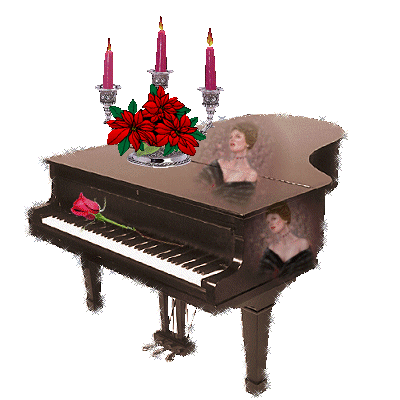 